    JADŁOSPIS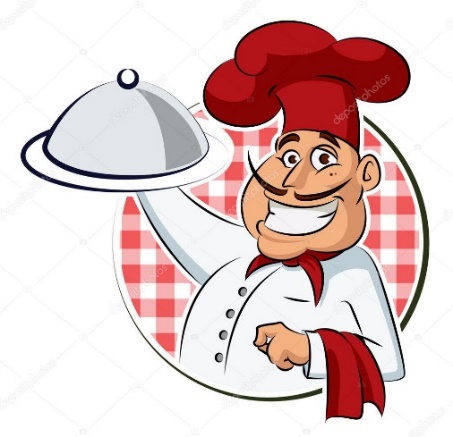     JADŁOSPIS    JADŁOSPIS    JADŁOSPIS    JADŁOSPIS    JADŁOSPISDATADZIEŃ TYGODNIA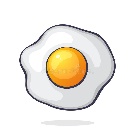       ŚNIADANIE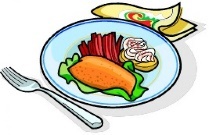                     OBIAD			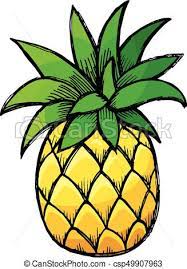 PODWIECZOREKPODWIECZOREK3.10.2022PONIEDZIAŁEKBułka pszenna pleciona, masło ,dżem truskawkowy ,kakao, pestki dyniZupa z łuskanego grochu z grzankami, chleb kluski leniwe z serem ,okraszone masłem, kompot, mandarynkaSałatka owocowa, herbatniki maślane1,3,7,9,942,364.10.2022WTOREKJajecznica na maśle, z cebulą, bułka weka, herbata  lipton, rodzynkiZupa kalafiorowa z makaronem i świeżym koperkiem, filet-kotlet ziemniaki, kapusta pekińska,  kompot wieloowocowyPłatki śniadaniowe na mleku, marchew słupki1,7,9,3,918,095.10.2022ŚRODAChleb pszenna razowy, masło kiełbasa wiedeńska, zielona sałata, herbataŻurek, jajko ,kiełbasa, chleb razowy, placuszki na kefirze z jabłkiem, kompot owocowyBudyń śmietankowy na mleku, ciastko zbożowe, pestki słonecznika3,1,71034,386.10.2022CZWARTEKZupa mleczna z płatkami kukurydzianymi, suszone moreleZupa jarzynowa z ziemniakami na rosole, chleb,  ryż  na  mleku z jabłkami ,woda z cytrynąJogurt owocowy, kiwi3,7,9,11028,737.10.2022PIĄTEKChleb słonecznikowy  pasztet drobiowy papryka czerwona, bawarkaZupa koperkowa z ryżem zabielana , ryba miruna z warzywami  na parze, ziemniaki ,kompot porzeczkowo-jabłkowyKasza manna na mleku z sokiem malinowym, gruszka1,9,7,3,4995,2310.10.2022PONIEDZIAŁEKKiełbaski z szynki na gorąco, pieczywo mieszane, ketchup, żurawinaBarszcz czerwony, jajko, chleb , naleśniki z dżemem truskawkowym, kompot owocowy             Wafle ryżowe, jabłko1,7,9,31165,68     11.10.2022WTOREKBułka weka, masło, ser żółty, ,pomidor  malinowy, kawa zbożowaZupa pieczarkowa z makaronem, mielony  ziemniaki,, kapusta zasmażana, kompotZupa mleczna z płatkami cynamonowymi, rodzynki1,7,9,31281,49      12.10.2022ŚRODAPieczywo pszenne razowe ,szynka drobiowa, masło, ogórek ,pestki dyni herbataZupa brokułowa z kaszą i ziemniakami, spaghetti z mięsem i sosem meksykańskim, kompotCiasto ptysiowe[wyrób własny ,kakao1,7,9,3924,9713.10.2022CZWARTEKChałka pszenna z kruszonką i miodem ,mleko ,pestki dyniZupa na rosole z lanym ciastem, mięso drobiowe jarzynach z sosem koperkowym ,ziemniaki ,marchew z jabłkiem, kompotSzaszłyk owocowy ,mini maca3,7,9,1962,4914.10.2022PIĄTEKPłatki śniadaniowe z mlekiem, bułka pszennaZupa krupnik, makaron z jabłkiem, kompotChrupki kukurydziane, banan9,3,7,1953,98